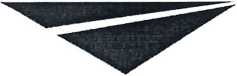 Objednatel se zavazuje za provedené práce zhotoviteli řádně a včas zaplatit, a to na základě řádně vystavené faktury dle čl. IV. této Smlouvy.Zhotovitel je povinen provádět práce specifikované v čl. I odst. 1 této Smlouvy vždy po telefonické objednávce Objednatele.Čl. II. Místo plněníPředmět díla bude zhotovitel provádět na pozemní komunikaci č. bez označení a to v úseku viz. Příloha katastrální mapa.Čl. III. Doba plněníZhotovitel bude provádět práce specifikované v čl. I. v zimním období roku 2020/2021, a to konkrétně od 21.12.2020 do 31.3.2021.Objednatel je ztotožněn s tím, že Zhotovitel nastoupí na provádění prací dle objednávky Objednatele vždy až po skončení údržbových prací na komunikacích ve správě Zhotovitele.Čl. IV. Cena díla a fakturaceCena za provádění jednotlivých prací je stanovena v příloze č. 1 Cenová nabídka pro zimní údržbu pozemních komunikací.Skutečně provedené práce budou objednateli fakturovány vždy následující měsíc po jejich provedení, nejpozději však do 15. dne následujícího měsíce.Objednatel je povinen uhradit řádně vystavenou fakturu do 15 dnů od data vystavení a to bankovním převodem na účet Zhotovitele. V případě prodlení s úhradou faktury či její části je Objednatel povinen zaplatit Zhotoviteli smluvní pokutu ve výši 0,5% z dlužné částky, a to za každý den prodlení. Tímto není dotčeno právo na náhradu škody.vCl. V. Závěrečná ustanoveníUstanovení neupravená touto Smlouvou se řídí občanským zákoníkem.Tato Smlouvaje vyhotovena ve dvou stejnopisech, z nichž každá smluvní strana obdrží jedno vyhotovení.Jakékoliv změny této Smlouvy mohou být činěny pouze na základě písemných dodatků, podepsaných oběma smluvními stranami.Objednatel výslovně souhlasí se zveřejněním celého textu této Smlouvy včetně podpisů v informačním systému veřejné správy - Registru smluv.Tato Smlouva nabývá platnosti dnem podpisu poslední smluvní strany a účinnosti dnem uveřejnění v informačním systému veřejné správy - Registru smluv.Smluvní strany se dohodly, že zákonnou povinnost dle § 5 odst. 2 zákona č. 340/2015 Sb., v platném znění (zákon o registru smluv) splní Zhotovitel.Smluvní strany prohlašují, že souhlasí s obsahem Smlouvy, že byla sepsána na základě jejich pravé a svobodné vůle, vážně a srozumitelně, nikoliv v tísni nebo za nápadně nevýhodných podmínek, a na důkaz toho připojují své vlastnoruční podpisy.Níže podepsaní zástupci smluvních stran prohlašují, že jsou oprávněni jednat a stvrzovat svým podpisem ujednání této Smlouvy.Příloha č. 1: Cenová nabídka pro zimní údržbu pozemních komunikací. Cenová nabídka je zpracována na jeden zásah (jedno projetí udržovaného úseku). Fakturováno bude celkové množství zásahů.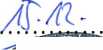 Za Zhotovitele Ing. Radovan Necid ředitel organizacePříloha č. 1Cenová nabídka pro zimní údržbu pozemních komunikací
na období od 1.11.2020 do 31.03.2021K jednotkovým cenám bude účtováno DPH platné v daném období.DRUH PROVÁDĚNÉ PRÁCEMJCENA KčPosyp vozovek chemicky (bez mat.)km85,00Posyp voz.chem.(bez mat.)s pluhovánímlan85,00Posyp voz.chem.se skrápěním(bez mat.)km85,00Posyp vozovek inertní (bez mat.)lan85,00Posyp vozovek inertní (bez mat.)s pluhovánímkm85,00Kontrolní jízdy osobním autemlan20,00Kontrolní jízdy sypačemkm85,00Pluhováníkm85,00Odstraňování sněhu traktorovou radlicíhod.600,00Frézování sněhu z vozovkyhod.1 000,00Odstraňování sněhu nakladačemhod.950,00Odstaňování zmrazků z vozovkym235,00Odvodnění voz.při tání a uvolňování vpustíhod.260,00Úklid sněhu včetně odvozu3m400,00Posypový materiál - sůl NaClt2 200,00Posypový materiál - chlorid váp.CaClt12 000,00Solankai3,20Posypový materiál - drťt350,00Posypový materiál - inert jinýt250,00